WEIGHT AND BALANCE REPORT	(Example document for LSA applicants – v1 of 08.03.16)IntroductionThis document defines the weight and balance envelope of the ABCD aircraft according to the applicable certification specification CS-LSA. The requirements are referenced in the compliance checklist of the certification programme ABCD-CP-00.The permissible centre of gravity range is dictated by the aerodynamic design requirements for the airplane. Then the centre of gravity locations corresponding to the critical weights are calculated.All units used are metric (SI units) except for airspeeds (CAS) given in knots if not stated otherwise.Note: The values defined within this document should be used for the placards, markings, aeroplane flight manual (limitations), load calculations and need to be verified by testing.ReferencesList of Abbreviations CG	centre of gravity	MAC	mean aerodynamic chord from design description	()g	gravity acceleration equals 9.81 m/s2	[m/s2]	maximum level flying speed with maximum continuous power	[kts]	aeroplane empty weight	[kg]	aeroplane basic empty weight including unusable fuel	[kg]	aeroplane maximum take-off weight 	[kg] 	aeroplane minimum flying weight	[kg]	aeroplane minimum flying weight with full fuel	[kg]	minimum useful load	[kg] 	aeroplane maximum zero wing fuel weight	[kg]WE	maximum empty weight	[kg]Requirements This document covers the following certification specifications requirements:Table 1 – Requirements Reference for centre of gravity valuesDatum plane:	 leading edge at wing mean aerodynamic chordMass itemsThe single weight items with their corresponding centre of gravity locations are listed below. The data contained herein is used to establish aeroplane loading limits:Table 2 – Mass items(Note: In this document the weight of the empty aircraft is assumed to be determined through direct weighing. Such information might be needed during early phases of the design, when no prototype is available. In this case the weight of the empty aircraft should be determined through estimation. It is important in this case to have a breakdown of the main items in terms of weight and locations, so that the weight can be kept under control and avoid situations where the assumed envelope cannot be achieved.)Aircraft weightsThe following design weights have been identified since:either they are clearly required by the CS-LSA requirements, orthey impose critical loads or flight characteristics.Basic empty weight WBEWThe basic empty weight needs to be determined to identify its centre of gravity according to requirement 4.2.3  as empty CG. All load conditions determined within this document are based on the basic empty weight of the aircraft. It includes empty weight of the aircraft and the unusable amount of fuel. Basic empty weight has been determined to WBEW = 366 kg.Note: The basic empty weight must include all equipment for the operation intended including optional avionics packages – for example.Basic empty weight (366 kg) vs maximum empty weight WMEW (400kg)According to 4.2.1 of , the minimum useful load  should be 200kg consisting of172Kg = both seats occupied with persons of 86kg each (4.2.1.1 )28kg = fuel for 1 hour flight at  as determined by  (4.2.1.2 )According to 3.1.2  the maximum empty weight of the aeroplane shall be equal to:.The aeroplane complies with its Basic empty weight including unusable fuel:.Minimum flying weight Wmin (421kg)The minimum flying weight needs to be determined by requirement 4.2.2  and is a design load case leading to highest load factors during gust penetration. It assumes only a pilot of weight of 55 kg. Minimum full fuel flying weight WminFF (495kg)The minimum flying weight with full fuel is a design load case imposing highest load factors on the fuel tank. This is critical for the fuel tank design and it can be critical also for the wing structure since in this scenario the highest inertia load on the fuel tank introduces torsion about the shear centre in the same direction of the wing aerodynamic load of the wing (the CG of the fuel is forward to the shear centre which is forward to the wing centre of pressure).Maximum zero wing fuel weight WZWF (600kg)The maximum zero wing fuel weight needs to be determined by requirement 5.2.1.3  and is a design load case for the wing loads due to lowest inertia discharge of the wing structure. In this aeroplane this weight equals the Maximum Take-off weight. Maximum take-off weight WMTOW (600kg)The total aircraft weight must not exceed 600kg regardless whether the aircraft is on ground or in flight. The gross weight of the aeroplane shall not exceed WMTOW = 600kg. The maximum landing weight equals the maximum take-off weight.Loading casesThe following loading conditions have been established to identify the critical cases.Table 3 – Loading cases for standard configurationCentre of gravity locationThe maximum permissible centre of gravity locations are defined within this chapter.Flight limitsThe maximum permissible centre of gravity range during flight with respect to datum plane ismost forward 0.25m			(required by  4.2.3)most rearward 0.39m			(required by  4.2.3)Limitations on groundThe most rearward centre of gravity with the plane on ground must not exceed (with respect to datum plane) 0.46m to prevent the aircraft from flipping on the tail although not more than 0.41m might be reached with the most critical loading configuration.Centre of gravity envelopeThe following table of load cases defines the limits for the certified envelope of centre of gravity locations and the position of load cases of 6.7 within the envelope.Table 4 – Load cases on centre of gravity envelope for standard configurationThe centre of gravity envelope covers all valid loading cases.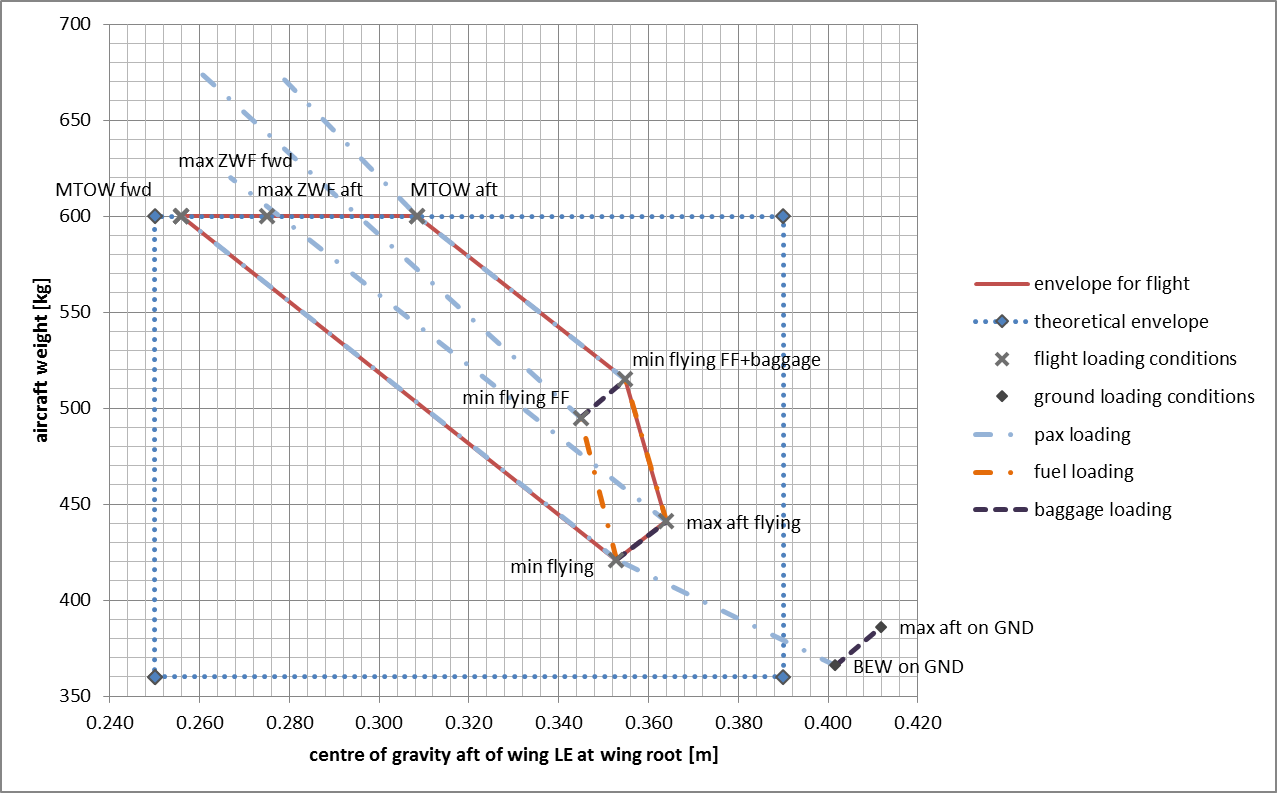 Figure 1 – Centre of gravity envelope for standard configurationExpanded centre of gravity envelope for certificationTo cover alterations to the aeroplane where need might arise or after certification the aeroplane will be tested and certified against an extended envelope. Additional weights will be added during testing at their corresponding locations to establish the desired loading cases.Table 5 – Weights required to achieve expanded envelope for certificationThe expanded centre of gravity envelope is defined by the load cases below using ballast weights at their corresponding locations.Table 6 – Load cases on expanded centre of gravity envelope for certificationNote: The values above are preliminary assumptions. Ballast weights need to be checked to be in accordance with airframe strength limitations and their impact on the flight characteristics in terms of inertia before test flights. This might require narrowing the centre of gravity envelope.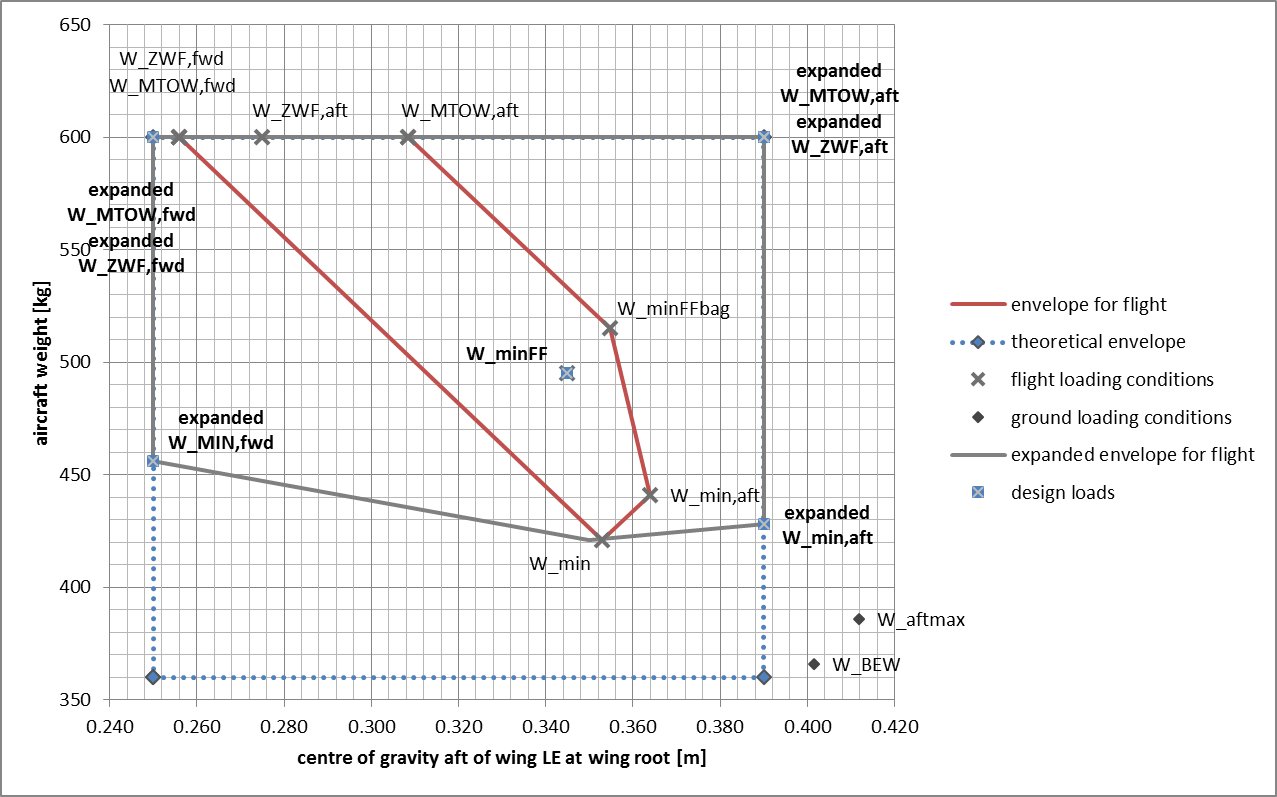 Figure 2 – Expanded centre of gravity envelope for certificationCompliance statementsCompliance statements are shown below:Date of issue: DD/MM/YYYYDocument reference: ABCD-WB-08-00Approval dataPrepared byVerified byApproved byName, sign.FunctionDesign EngineerDesign ManagerRecord of RevisionRecord of RevisionRecord of RevisionRev. #Issue dateDescription of change0Initial issueNOTICEThis document is to provide an example of a weight and balance document for an aircraft type certificate application in accordance with CS-LSA. The document can be used even if the applicant does not own a DOA. It does not substitute, in any of its parts, the prescriptions of Part-21 and its amendments. This document is intended to assist applicants in applying for an LSA RTC/TC and therefore demonstrating compliance of the design to the requirements. The document should not be read as a template and it should not be used as a form to fill. The content shall be checked for appropriateness and changed accordingly by the applicant.The required information can be presented entirely in this document, or in additional documents appropriately identified and referred to.Comments and notes to the user are provided throughout the document with “blue highlighted and italic text”.IMPORTANT: All the statements and/or conclusions provided in this guideline can be considered realistic and have a reasonable technical basis but the designer is solely responsible of each of the statements that he/she will provideRequirementCS-LSA.15, 29th July 2013 amendment 1(ASTM F2245-12d)Subject of requirementReferenced chapter3.1Definitions:–3.1.2maximum empty weight, WE – largest empty weight of the airplane, including all operational equipment that is installed in the airplane: weight of the airframe, powerplant, required equipment, optional and specific equipment, fixed ballast, full engine coolant and oil, hydraulic fluid, and the unusable fuel. Hence, the maximum empty weight equals maximum takeoff weight minus minimum useful load: WE = W − WU.6.23.1.3minimum useful load, WU – where WU = W − WE.6.24.2Load Distribution Limits:–4.2.14.2.1.14.2.1.2The minimum useful load, WU, shall be equal to or greater than the sum of: An occupant weight of 845 N (190 lb) for each occupant seat in aircraft, plus the weight of consumable substances, such as fuel, as required for a 1-h flight at VH. Consumption rates must be based on test results for the specific application.6.24.2.2The minimum flying weight shall be determined.6.34.2.3Empty CG, most forward, and most rearward CG shall be determined.7.17.25.2Flight Loads:5.2.1.3Maximum Zero Wing Fuel Weight, WZWF – The maximum allowable weight of the airplane without any fuel in the wing tank(s) must be established if it is less than maximum design weight, W.6.5Weight itemsWeight itemsWeight itemsWeight itemsWeight itemsWeight itemsItemIncludesWeightWeightCentre of gravityDetermined byEmpty aircraft (WEW)equipment and all necessary fluids (oil, coolant) except fuel360kg360kg0.402 mWeightingFuelunusable fuelmin 6kgmax 80kg0.300 mDesignPilot and single passengermin 55kgmax 234kg(117kg for each seat)*0 mDesignBaggageMin 0kgMax 20kg0.500 mDesignAircraft weightsAircraft weightsAircraft weightsAircraft weightsAircraft weightsAircraft weightsAircraft weightsAircraft weightsIncludesCentre of gravityCentre of gravityDetermined byRequirementBasic Empty weightall necessary fluids (oil, coolant) and unusable fuel366kg0.402 m0.402 mWeighting4.2.3 Minimum flying weightmin pilot and unusable fuel421kg0.349 m0.349 mDesign4.2.2 Minimum flying weight with full fuelmin pilot and full fuel495kg0.342 m0.342 mDesignLoad calculation Maximum zero wing-fuel weightfull useful load of  and 600kgfwd 0.272 maft 0.278 mDesign5.2.1.3 Maximum take-off weightcombination of fuel and passenger load600kgfwd 0.265 maft 0.315 mDesignCS-LSA.5 ConditionPax (CG=0.00m)Pax (CG=0.00m)Fuel (CG=0.30m)Fuel (CG=0.30m)Baggage (CG=0.50m)Baggage (CG=0.50m)Aircraft weightAircraft CG (MAC)kgkgkgkgmCG envelope limits for flight140full80max206000.309CG envelope limits for flightmax234empty06000.256CG envelope limits for flightmin55max204410.364CG envelope limits for flightmax234empty06000.256CG envelope limits for flightmin55empty04210.353Loading conditions in flightmin55full80empty04950.345Loading conditions in flight214max206000.275Loading conditions in flightmax234empty06000.256Loading conditions in flightmin55full80max205150.355Loading conditions on groundempty0empty03660.402Loading conditions on groundempty0max203860.412Ballast weightsBallast weightsBallast weightsBallast weightsItemAttached toWeightCentre of gravityFront ballast weightForward of firewall at fuselagemax 35 kg-1.000 mRear ballast weightHorizontal stabiliser attachment at fuselagemax 25 kg2.800 mExpanded centre of gravity envelope load casesExpanded centre of gravity envelope load casesExpanded centre of gravity envelope load casesExpanded centre of gravity envelope load casesExpanded centre of gravity envelope load casesExpanded centre of gravity envelope load casesExpanded centre of gravity envelope load casesExpanded centre of gravity envelope load casesExpanded centre of gravity envelope load casesExpanded centre of gravity envelope load casesExpanded centre of gravity envelope load casesExpanded centre of gravity envelope load casesconditionPax (CG= 0.00m)Pax (CG= 0.00m)Fuel (CG= 0.30m)Fuel (CG= 0.30m)Baggage(CG= 0.50m)Baggage(CG= 0.50m)Front ballast weight(CG= -1.00m)Rear ballast weight (CG= 2.80m)aircraft weightaircraft CG(at MAC)kgkgkgkgkgkgmDesign W&B envelope122full80max200186000.390Design W&B envelope137full80empty02306000.250Design W&B envelope230empty0406000.250Design W&B envelope189max200256000.390Design W&B envelopemin55empty0074280.390Design W&B envelopemin55empty03504560.250min55full80empty0004950.345Requirement referenceSubjectCS-LSA F2245-12d3.1.23.1.2 maximum empty weight, WE (N) – largest empty weight of the airplane, including all operational equipment that is installed in the airplane: weight of the airframe, powerplant, required equipment, optional and specific equipment, fixed ballast, full engine coolant and oil, hydraulic fluid, and the unusable fuel. Hence, the maximum empty weight equals maximum takeoff weight minus minimum useful load: WE = W − WU.Statement of complianceFulfilled, maximum empty weight is less than basic empty weight plus unusable amount of fuel. See chapter 6.2.Requirement referenceSubjectCS-LSA F2245-12d3.1.33.1.3 minimum useful load, WU (N) – where WU = W − WE.Statement of complianceThe minimum useful load has been calculated (200kg). Compliance has been shpow in chapter 6.2.Requirement referenceSubjectCS-LSA F2245-12d4.2.14.2.1.14.2.1.24.2.1 The minimum useful load, WU, shall be equal to or greater than the sum of: 4.2.1.1 An occupant weight of 845 N (190 lb) for each occupant seat in aircraft, plus 4.2.1.2 The weight of consumable substances, such as fuel, as required for a 1-h flight at VH. Consumption rates must be based on test results for the specific application.Statement of complianceCalculated according to definition. See chapter 6.2.Requirement referenceSubjectCS-LSA F2245-12d4.2.24.2.2 The minimum flying weight shall be determined.Statement of complianceDetermined with single pilot of 55kg and unusable amount of fuel. See chapter 6.3.Requirement referenceSubjectCS-LSA F2245-12d4.2.34.2.3 Empty CG, most forward, and most rearward CG shall be determined.Statement of complianceDetermined for flight and on ground. See chapter 7.1 and 7.2.Requirement referenceSubjectCS-LSA F2245-12d5.2.1.35.2.1.3 Maximum Zero Wing Fuel Weight, WZWF – The maximum allowable weight of the airplane without any fuel in the wing tank(s) must be established if it is less than maximum design weight, W.Statement of complianceMaximum zero wing fuel weight is equal to maximum take-off weight. See chapter 6.5.